 Р А С П О Р Я Ж Е Н И Е 19 января 2022 года №1Об утверждении штатного расписания         Утвердить  штатное расписание работников администрации СП Усть-Табасский сельсовет с составом в количестве 4 штатных единиц и общим  фондом заработной  платы 84 169,65 рублей  (Восемьдесят четыре тысячи сто шестьдесят девять рублей 65 копеек) в месяц.Глава сельского поселения  Усть-Табасский сельсоветмуниципального района Аскинский район Республики БашкортостанА.А.ФайзырахмановаБАШҠОРТОСТАН РЕСПУБЛИКАҺЫАСҠЫН  РАЙОНЫМУНИЦИПАЛЬ РАЙОНЫНЫҢТАБАСКЫ-ТАМАК АУЫЛ СОВЕТЫАУЫЛ  БИЛӘМӘҺЕ              ХАКИМИӘТЕ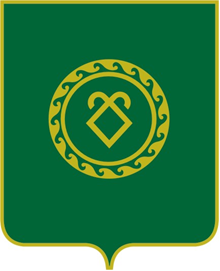 АДМИНИСТРАЦИЯСЕЛЬСКОГО ПОСЕЛЕНИЯУСТЬ-ТАБАССКИЙ СЕЛЬСОВЕТМУНИЦИПАЛЬНОГО РАЙОНААСКИНСКИЙ РАЙОНРЕСПУБЛИКИ  БАШКОРТОСТАН